Photoshopuppgift: MixI den här uppgiften ska du mixa ihop dig själv tillsammans med två klasskompisar. Fota i studion och mixa ihop bilderna i Photoshop så noggrant du kan utifrån de kunskaper du förvärvat när du jobbat med instruktionsfilmerna. Välj själv om du vill göra bilden i svartvit eller i färg.  Maila bilden till mig så att vi kan skriva ut den och lägg ut den på din site!Se exempel nedan: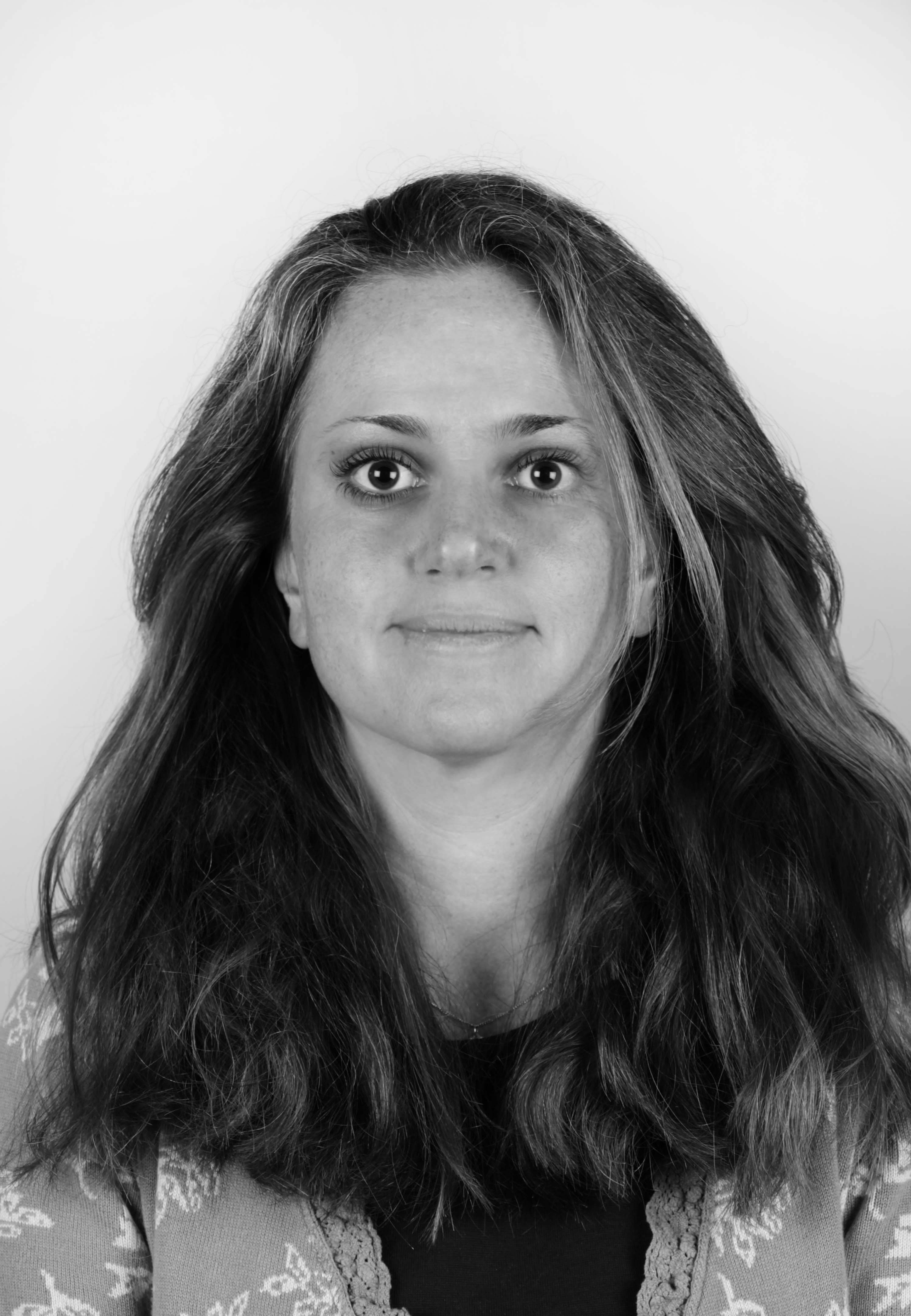 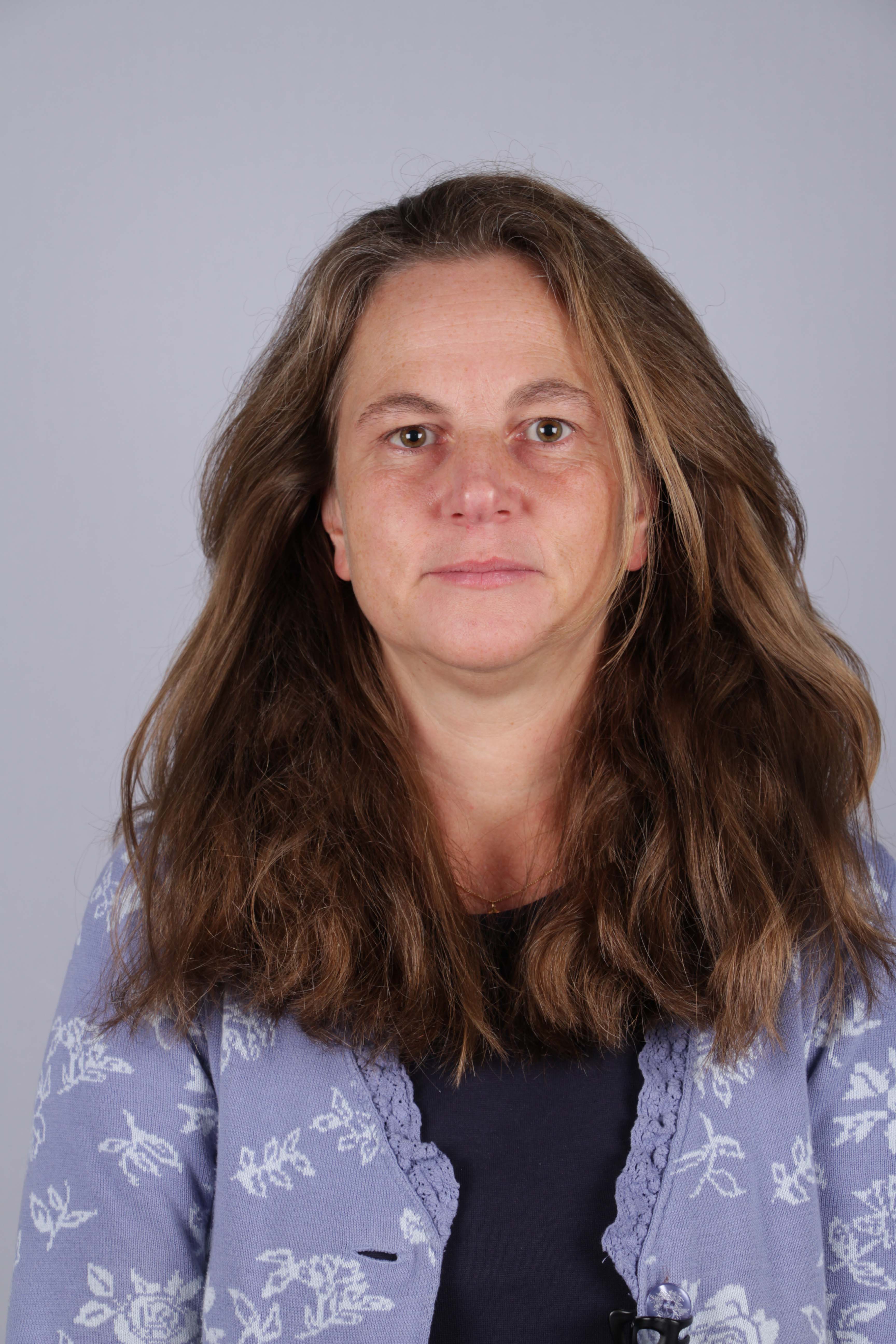 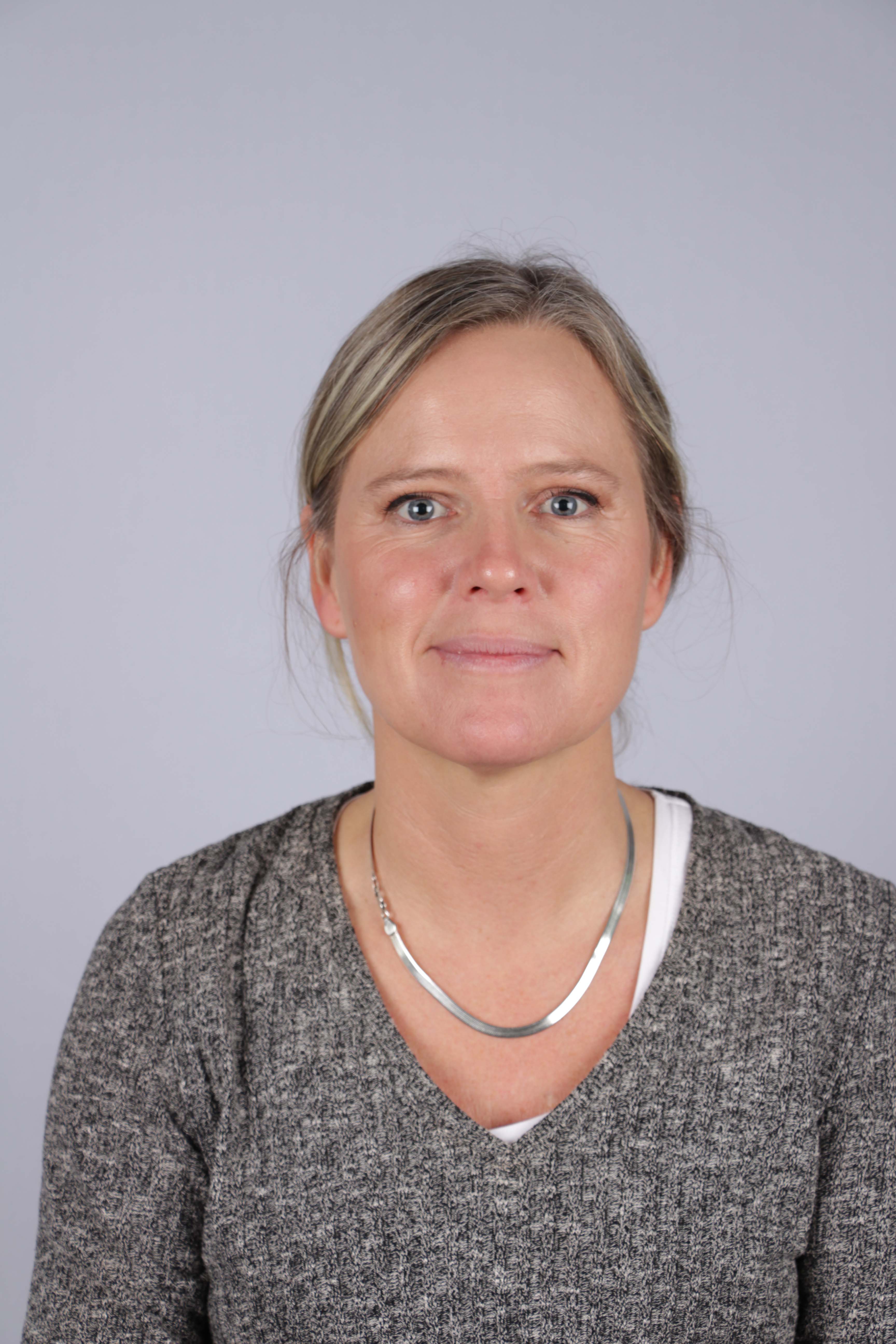 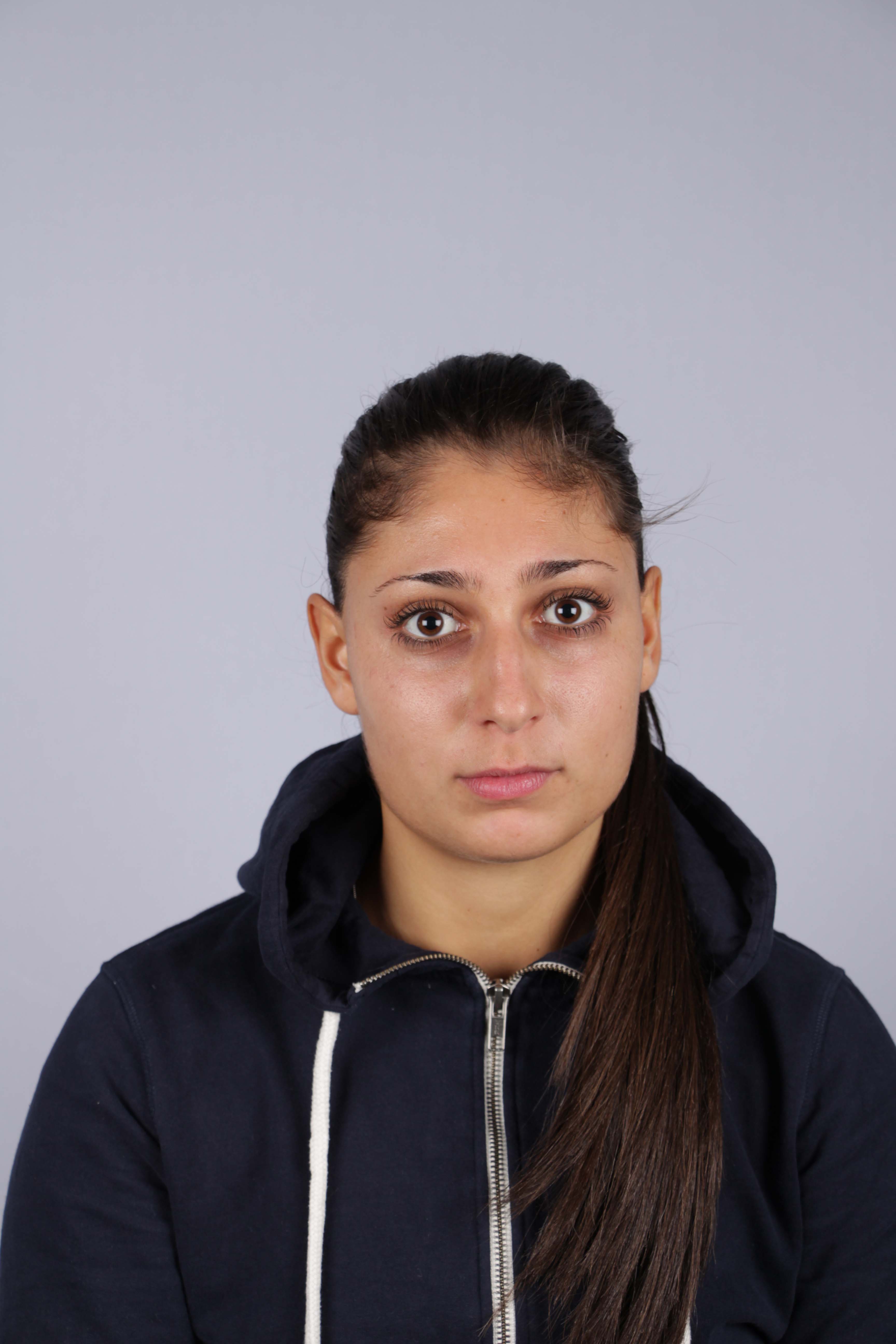 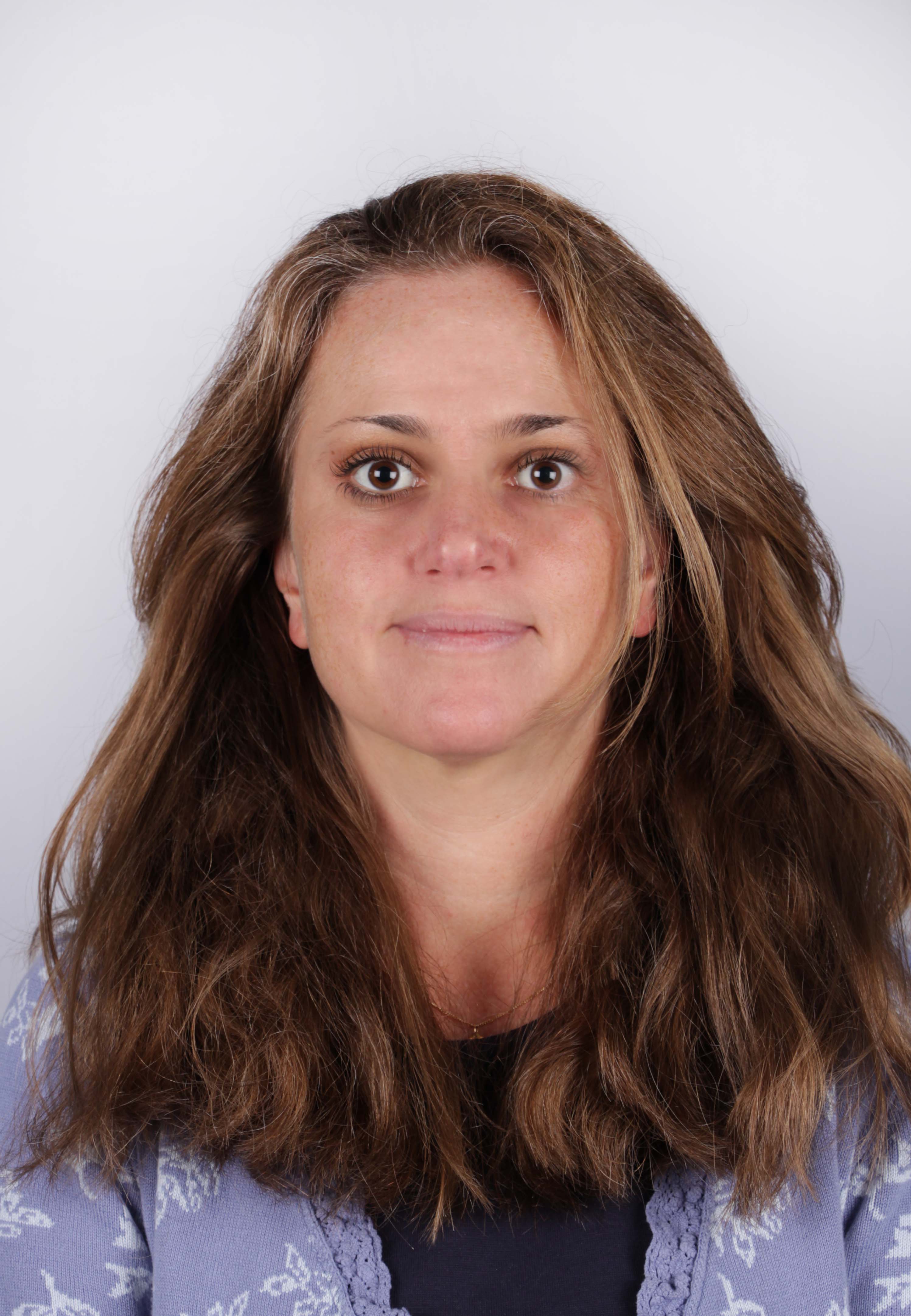 